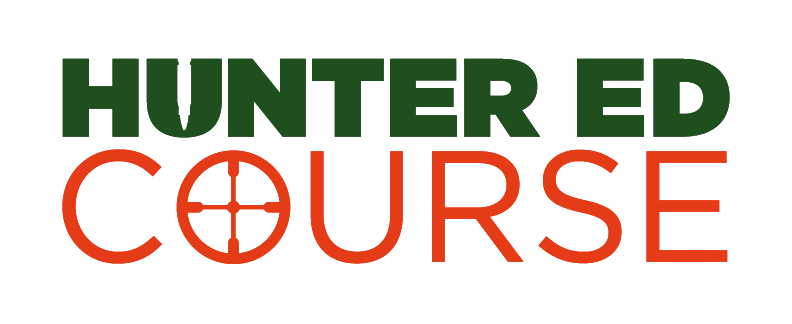 
09/22/2018 
HOME STUDY CLASS HELD AT MILLS TOWNSHIP HALL, 3480 EAST SHEARER ROAD MIDLAND, MI 48640. CLASS DATES AND TIMES ARE: 09/22/2018 9:00AM-1:00PM. CONTACT, BUZZ BRINK AT 989-280-0353, CALL DURING HOURS OF 6:00PM AND 9:00PM FOR FURTHER INFORMATION. PRE-REGISTRATION REQUIRED. THERE IS A COURSE FEE OF $10 ASSESSED TO ATTEND THIS CLASS.A PARENT OR GUARDIAN MUST ACCOMPANY A CHILD UNDER THE AGE OF 10.
09/22/2018 
HOME STUDY CLASS HELD AT MILLS TOWNSHIP HALL, 3480 EAST SHEARER ROAD MIDLAND, MI 48640. CLASS DATES AND TIMES ARE: 09/22/2018 9:00AM-1:00PM. CONTACT, BUZZ BRINK AT 989-280-0353, CALL DURING HOURS OF 6:00PM AND 9:00PM FOR FURTHER INFORMATION. PRE-REGISTRATION REQUIRED. THERE IS A COURSE FEE OF $10 ASSESSED TO ATTEND THIS CLASS.A PARENT OR GUARDIAN MUST ACCOMPANY A CHILD UNDER THE AGE OF 10.Please Note:Please Note:PRE-REGISTRATION IS REQUIRED. $10.00 PER STUDENT. THIS FEE IS PAYABLE WHEN COURSE BOOKS ARE PICKED UP. BOOKS CAN BE PICKED UP ON AUGUST 28, SEPTEMBER 4TH, AND SEPTEMBER 11TH FROM 6:00 TO 8:00 PM. AT MILLS TOWNSHIP HALL. 3480 EAST SHEARER ROAD. MIDLAND MI 48640 CLASS LIMITED TO 50 STUDENTS.PRE-REGISTRATION IS REQUIRED. $10.00 PER STUDENT. THIS FEE IS PAYABLE WHEN COURSE BOOKS ARE PICKED UP. BOOKS CAN BE PICKED UP ON AUGUST 28, SEPTEMBER 4TH, AND SEPTEMBER 11TH FROM 6:00 TO 8:00 PM. AT MILLS TOWNSHIP HALL. 3480 EAST SHEARER ROAD. MIDLAND MI 48640 CLASS LIMITED TO 50 STUDENTS.10/20/2018 
HOME STUDY CLASS HELD AT MILLS TOWNSHIP HALL, 3480 EAST SHEARER ROAD MIDLAND, MI 48640. CLASS DATES AND TIMES ARE: 10/20/2018 9:00AM-1:00PM. CONTACT, BUZZ BRINK AT 989-280-0353, CALL DURING HOURS OF 6:00PM AND 9:00PM FOR FURTHER INFORMATION. PRE-REGISTRATION REQUIRED. THERE IS A COURSE FEE OF $10 ASSESSED TO ATTEND THIS CLASS.A PARENT OR GUARDIAN MUST ACCOMPANY A CHILD UNDER THE AGE OF 10.10/20/2018 
HOME STUDY CLASS HELD AT MILLS TOWNSHIP HALL, 3480 EAST SHEARER ROAD MIDLAND, MI 48640. CLASS DATES AND TIMES ARE: 10/20/2018 9:00AM-1:00PM. CONTACT, BUZZ BRINK AT 989-280-0353, CALL DURING HOURS OF 6:00PM AND 9:00PM FOR FURTHER INFORMATION. PRE-REGISTRATION REQUIRED. THERE IS A COURSE FEE OF $10 ASSESSED TO ATTEND THIS CLASS.A PARENT OR GUARDIAN MUST ACCOMPANY A CHILD UNDER THE AGE OF 10.Please Note:Please Note:PRE-REGISTRATION IS REQUIRED. $10.00 PER STUDENT. THIS FEE IS PAYABLE WHEN COURSE BOOKS ARE PICKED UP. BOOKS CAN BE PICKED UP ON OCTOBER 2, OCTOBER 9, FROM 6:00 TO 8:00 PM. AT MILLS TOWNSHIP HALL. 3480 EAST SHEARER ROAD. MIDLAND MI 48640 CLASS LIMITED TO 50 STUDENTS.PRE-REGISTRATION IS REQUIRED. $10.00 PER STUDENT. THIS FEE IS PAYABLE WHEN COURSE BOOKS ARE PICKED UP. BOOKS CAN BE PICKED UP ON OCTOBER 2, OCTOBER 9, FROM 6:00 TO 8:00 PM. AT MILLS TOWNSHIP HALL. 3480 EAST SHEARER ROAD. MIDLAND MI 48640 CLASS LIMITED TO 50 STUDENTS.                                                   11/03/2018                                                   11/03/2018                                                   11/03/2018                                                   11/03/2018HOME STUDY CLASS HELD AT MILLS TOWNSHIP HALL, 3480 EAST SHEARER ROAD MIDLAND, MI 48640. CLASS DATES AND TIMES ARE: 11/03/2018 9:00AM-1:00PM. CONTACT, BUZZ BRINK AT 989-280-0353, CALL DURING HOURS OF 6:00PM AND 9:00PM FOR FURTHER INFORMATION. PRE-REGISTRATION REQUIRED. THERE IS A COURSE FEE OF $10 ASSESSED TO ATTEND THIS CLASS.A PARENT OR GUARDIAN MUST ACCOMPANY A CHILD UNDER THE AGE OF 10.HOME STUDY CLASS HELD AT MILLS TOWNSHIP HALL, 3480 EAST SHEARER ROAD MIDLAND, MI 48640. CLASS DATES AND TIMES ARE: 11/03/2018 9:00AM-1:00PM. CONTACT, BUZZ BRINK AT 989-280-0353, CALL DURING HOURS OF 6:00PM AND 9:00PM FOR FURTHER INFORMATION. PRE-REGISTRATION REQUIRED. THERE IS A COURSE FEE OF $10 ASSESSED TO ATTEND THIS CLASS.A PARENT OR GUARDIAN MUST ACCOMPANY A CHILD UNDER THE AGE OF 10.Please Note:Please Note:PRE-REGISTRATION IS REQUIRED. $10.00 PER STUDENT. THIS FEE IS PAYABLE WHEN COURSE BOOKS ARE PICKED UP. BOOKS CAN BE PICKED UP ON OCTOBER 16, OCTOBER 23, FROM 6:00 TO 8:00 PM. AT MILLS TOWNSHIP HALL. 3480 EAST SHEARER ROAD. MIDLAND MI 48640 CLASS LIMITED TO 50 STUDENTS.PRE-REGISTRATION IS REQUIRED. $10.00 PER STUDENT. THIS FEE IS PAYABLE WHEN COURSE BOOKS ARE PICKED UP. BOOKS CAN BE PICKED UP ON OCTOBER 16, OCTOBER 23, FROM 6:00 TO 8:00 PM. AT MILLS TOWNSHIP HALL. 3480 EAST SHEARER ROAD. MIDLAND MI 48640 CLASS LIMITED TO 50 STUDENTS.